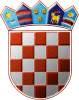 	REPUBLIKA HRVATSKA	ŽUPANIJSKO IZBORNO POVJERENSTVO	ZAGREBAČKE ŽUPANIJEKLASA: 013-03/19-01/04URBROJ: 238/1-01-19-07ZAGREB, 09.04.2019.Na temelju članka 32. i 33. Zakona o izboru članova u Europski parlament iz Republike Hrvatske ("Narodne novine",broj 92/10., 23/13. i 143/13.), Županijsko izborno povjerenstvo ZAGREBAČKE ŽUPANIJE , na sjednici održanoj 09.04.2019. donijelo jeRJEŠENJEO ODREĐIVANJU BIRAČKIH MJESTANA PODRUČJU GRADA VELIKA GORICANa području Grada VELIKA GORICA određuju se biračka mjestaPREDSJEDNICA ŽUPANIJSKOG IZBORNOG PROVJERENSTVA ZAGREBAČKE ŽUPANIJEŽELJKA BREGEŠ1. Biračko mjesto broj                                              1.BRAĆA RADIĆDOM KULTURE GALŽENICA - PRIZEMLJE, VEL.GORICA, TRG S.RADIĆA 5na kojem će glasovati birači s prebivalištem uVELIKA GORICA: KOLODVORSKA 37-59 (NEPARNI), ULICA KNEZA PORINA, ULICA MATICE HRVATSKE 2-20 (PARNI), ULICA NIKOLE BONIFAČIĆA, ULICA NIKOLE ŠOPA2. Biračko mjesto broj                                              2.BRAĆA RADIĆDOM KULTURE GALŽENICA-KINO DVORANA, VEL.GORICA, TRG S. RADIĆA 5na kojem će glasovati birači s prebivalištem uVELIKA GORICA: SLAVKA KOLARA 24-58 (PARNI), TRG STJEPANA RADIĆA, ULICA MARINA GETALDIĆA 1-999 (NEPARNI)3. Biračko mjesto broj                                              3.BRAĆA RADIĆDJEČJI VRTIĆ CICIBAN, VEL.GORICA, S. KOLARA 39na kojem će glasovati birači s prebivalištem uVELIKA GORICA: KURILOVEČKA ULICA 72-130 (PARNI), SLAVKA KOLARA 53-87 (NEPARNI), 12-14 (PARNI), ULICA ANDRIJE KAČIĆA MIOŠIĆA 14-998 (PARNI), ULICA MATICE HRVATSKE 22-72 (PARNI), ULICA VLADIMIRA VIDRIĆA4. Biračko mjesto broj                                              4.BRAĆA RADIĆDJEČJI VRTIĆ CICIBAN, VEL.GORICA, V. VIDRIĆA 2na kojem će glasovati birači s prebivalištem uVELIKA GORICA: SLAVKA KOLARA 19-51 (NEPARNI)5. Biračko mjesto broj                                              5.HRVATSKI VELIKANICVJETNO NASELJE - SKLONIŠTE, VEL.GORICA, CVJETNO NASELJE BBna kojem će glasovati birači s prebivalištem uVELIKA GORICA: CVJETNO NASELJE, ULICA HRVATSKE BRATSKE ZAJEDNICE 2-998 (PARNI), ULICA KRALJA PETRA SVAČIĆA, ULICA KRALJA STJEPANA TOMAŠEVIĆA 1-5 (NEPARNI), 2, ULICA KRALJICE JELENE, ULICA KRALJICE KATARINE, ZAGREBAČKA 2-80 (PARNI)6. Biračko mjesto broj                                              6.HRVATSKI VELIKANIGIMNAZIJA VELIKA GORICA, VEL.GORICA, KRALJA TOMAŠEVIĆA 21na kojem će glasovati birači s prebivalištem uVELIKA GORICA: PLEŠKA 1-51 (NEPARNI), 2-56 (PARNI), PODLOŽNICA, ULICA KRALJA DMITRIJE ZVONIMIRA, ULICA KRALJA STJEPANA TOMAŠEVIĆA 7-25 (NEPARNI), 4-16 (PARNI)7. Biračko mjesto broj                                              7.HRVATSKI VELIKANIGIMNAZIJA VELIKA GORICA, VELIKA GORICA, KRALJA TOMAŠEVIĆA 21na kojem će glasovati birači s prebivalištem uVELIKA GORICA: RAKARSKA 1-19 (NEPARNI), ŠETALIŠTE FRANJE LUČIĆA 1-999 (NEPARNI), ULICA KNEZA BRANIMIRA, ULICA KNEZA DOMAGOJA, ULICA KNEZA MISLAVA, ULICA KNEZA RATIMIRA, ULICA KRALJA STJEPANA DRŽISLAVA, ULICA KRALJA TRPIMIRA8. Biračko mjesto broj                                              8.MILJENKO GRANIĆPROSTORIJE GRADSKE ČETVRTI, VELIKA GORICA, VINKOVAČKA 2na kojem će glasovati birači s prebivalištem uVELIKA GORICA: ČAKOVEČKA ULICA, DUBROVAČKA ULICA, ĐAKOVAČKA ULICA, KARLOVAČKA ULICA, KOPRIVNIČKA ULICA, MARIBORSKA ULICA, NINSKA ULICA, OSJEČKA ULICA, RIJEČKA ULICA, SINJSKA ULICA, SPLITSKA ULICA, ŠIBENSKA ULICA, TRG GRADA ZAGREBA, VARAŽDINSKA ULICA, VINKOVAČKA ULICA, ZADARSKA ULICA, ZAGREBAČKA 136-998 (PARNI)9. Biračko mjesto broj                                              9.MILJENKO GRANIĆCENTAR ZA ODGOJ I OBRAZOVANJE VELIKA GORICA, VEL.GORICA, ZAGREBAČKA 90na kojem će glasovati birači s prebivalištem uVELIKA GORICA: BRATSTVO I, KOLODVORSKA 0-36 (PARNI), ULICA ANTUNA GUSTAVA MATOŠA, ULICA DRAGUTINA DOMJANIĆA, ULICA EUGENA KVATERNIKA, ULICA JOSIPA PAVIČIĆA, ULICA KNEZA LJUDEVITA POSAVSKOG 2-998 (PARNI), ULICA PETRA PRERADOVIĆA, ULICA ŽELJKA SABOLA, ZAGREBAČKA 53-119 (NEPARNI)10. Biračko mjesto broj                                              10.MILJENKO GRANIĆCENTAR ZA ODGOJ I OBRAZOVANJE VELIKA GORICA, VELIKA GORICA, ZAGREBAČKA 90na kojem će glasovati birači s prebivalištem uVELIKA GORICA: ULICA ANTUNA PL. ZDENČAJA, ULICA ĐURE PL. JOSIPOVIĆA, ULICA JOSIPA GRDENIĆA PL. JAREBIČKOG, ULICA NIKOLE PL. ŠKRLECA LOMNIČKOG, ULICA PETRA PL. ŠKRLECA, ZAGREBAČKA 84-134 (PARNI)11. Biračko mjesto broj                                              11.MILJENKO GRANIĆCENTAR ZA ODGOJ I OBRAZOVANJE VELIKA GORICA, VELIKA GORICA, ZAGREBAČKA 90na kojem će glasovati birači s prebivalištem uVELIKA GORICA: ULICA DR JURJA DOBRILE 19, 0-84 (PARNI), ULICA FRANJE PL. POGLEDIĆA KURILOVEČKOG, ULICA HRVATSKE BRATSKE ZAJEDNICE 1-43 (NEPARNI), ULICA KARDINALA ALOJZIJA STEPINCA, ULICA MATE LOVRAKA, ULICA OTONA ŽUPANČIĆA12. Biračko mjesto broj                                              12.MILJENKO GRANIĆOSNOVNA ŠKOLA "NIKOLA HRIBAR", VELIKA GORICA, R. BOŠKOVIĆA 13na kojem će glasovati birači s prebivalištem uVELIKA GORICA: GAJEVA ULICA 32-998 (PARNI), KOLODVORSKA 61-999 (NEPARNI), 38-998 (PARNI), SLAVKA KOLARA 68-74 (PARNI), TRG DR ANTE STARČEVIĆA, ULICA ANDRIJE KAČIĆA MIOŠIĆA 23-999 (NEPARNI), ULICA AUGUSTA CESARCA, ULICA FAUSTA VRANČIĆA, ULICA JUNIJA PALMOTIĆA, ULICA KNEZA LJUDEVITA POSAVSKOG 1-999 (NEPARNI), ULICA MARINA GETALDIĆA 2-998 (PARNI), ULICA STANKA LUČIĆA13. Biračko mjesto broj                                              13.MILJENKO GRANIĆOSNOVNA ŠKOLA "NIKOLA HRIBAR", VELIKA GORICA, R. BOŠKOVIĆA 13na kojem će glasovati birači s prebivalištem uVELIKA GORICA: NIKOLE TESLE 1-89 (NEPARNI), 2-78 (PARNI), ULICA DON FRANE BULIĆA, ULICA DR ANDRIJE MOHOROVIČIĆA, ULICA DR ANDRIJE ŠTAMPARA, ULICA DR LAVOSLAVA RUŽIČKE, ULICA JOSIPA PANČIĆA, ULICA NATKA NODILA, ULICA RUĐERA BOŠKOVIĆA, ULICA SLAVOLJUBA PENKALE14. Biračko mjesto broj                                              14.STARI GRADOSNOVNA ŠKOLA "JURJA HABDELIĆA", VELIKA GORICA, ŠKOLSKA BBna kojem će glasovati birači s prebivalištem uVELIKA GORICA: BRAĆE RADIĆA, FABIJANČIĆ STJEPANA - JAPE 1-49 (NEPARNI), 2-46 (PARNI), GUSIĆEV PROLAZ, ILIJAŠKA ULICA, KURILOVEČKA ULICA 1-43 (NEPARNI), MALOGORIČKA, MALOGORIČKI ODVOJAK, RADIĆEV ODVOJAK, SAJMIŠNA, SISAČKA 2-26A (PARNI), TREBNJANSKA ULICA, TRG KRALJA PETRA KREŠIMIRA IV, TUROPOLJSKA, ULICA EMILIJA LAŠOVSKOG, ULICA JOSIPA KOZARCA15. Biračko mjesto broj                                              15.STARI GRADVATROGASNI DOM, VELIKA GORICA, ZAGREBAČKA 3na kojem će glasovati birači s prebivalištem uVELIKA GORICA: CVETKOVIĆA ANTUNA, HABDELIĆEV ODVOJAK, HABDELIĆEVA ULICA, RAKARSKA 2-26 (PARNI), SELJINE BRIGADE, SISAČKA 1-999 (NEPARNI), ŠENOIN PUT I, ŠENOIN PUT II, ŠENOIN PUT III, ŠENOINA ULICA, ŠETALIŠTE FRANJE LUČIĆA 4-998 (PARNI), ŠKOLSKA, TRG KRALJA TOMISLAVA, ULICA KSAVERA ŠANDORA ĐALSKOG, ULICA MLADENA KERSTNERA, ULICA TINA UJEVIĆA, ULICA VJEKOSLAVA MAJERA, ZAGREBAČKA 1-7 (NEPARNI)16. Biračko mjesto broj                                              16.VLADIMIR NAZOROSNOVNA ŠKOLA "EUGEN KUMIČIĆ", VELIKA GORICA, J. PUCEKOVIĆA 4na kojem će glasovati birači s prebivalištem uVELIKA GORICA: SLAVKA KOLARA 2-8A (PARNI), TRG MARŠALA TITA, ULICA MATIJE MAGDALENIĆA 0-14 (PARNI), ZAGREBAČKA 29-51 (NEPARNI)17. Biračko mjesto broj                                              17.VLADIMIR NAZORELEKTRA, VELIKA GORICA, S. KOLARA 17na kojem će glasovati birači s prebivalištem uVELIKA GORICA: KURILOVEČKA ULICA 2-70 (PARNI), SLAVKA KOLARA 1-17 (NEPARNI), ULICA MATICE HRVATSKE 13-39 (NEPARNI), ZAGREBAČKA 9-19A (NEPARNI)18. Biračko mjesto broj                                              18.VLADIMIR NAZOROSNOVNA ŠKOLA "EUGEN KUMIČIĆ", VELIKA GORICA, J. PUCEKOVIĆA 4na kojem će glasovati birači s prebivalištem uVELIKA GORICA: KOLODVORSKA 1-33 (NEPARNI), SLAVKA KOLARA 10, ULICA MATICE HRVATSKE 7-7A (NEPARNI), ULICA MATIJE MAGDALENIĆA 1-11 (NEPARNI)19. Biračko mjesto broj                                              19.VLADIMIR NAZORPROSTORIJE GRADSKE ČETVRTI, VELIKA GORICA, M. SLATINSKOG 4na kojem će glasovati birači s prebivalištem uVELIKA GORICA: ULICA JOSIPA PUCEKOVIĆA, ULICA MATICE HRVATSKE 3, ULICA MATIJE SLATINSKOG20. Biračko mjesto broj                                              20.KURILOVECVATROGASNI DOM, VELIKA GORICA, HORVATOVA 57na kojem će glasovati birači s prebivalištem uVELIKA GORICA: FABIJANČIĆ STJEPANA - JAPE 48-98 (PARNI), GAJEVA ULICA 1-999 (NEPARNI), 0-30 (PARNI), HORVATOVA ULICA 23-999 (NEPARNI), IVANA GORANA KOVAČIĆA, JELAČIĆEV ODVOJAK, KURILOVEČKA ULICA 45-999 (NEPARNI), LEDEROVA ULICA, LOMNIČKA 1-59 (NEPARNI), MATIJE GUPCA, NIKOLE TESLE 91-999 (NEPARNI), 80-998 (PARNI), ODRČIĆEVA ULICA, ULICA ANDRIJE KAČIĆA MIOŠIĆA 1-21 (NEPARNI), 2-12E (PARNI), ULICA BANA JOSIPA JELAČIĆA 1-79 (NEPARNI), ULICA EUGENA KUMIČIĆA, ULICA IVANA MAŽURANIĆA, ULICA NIKOLE - MIKEKA ŠIPUŠIĆA21. Biračko mjesto broj                                              21.KURILOVECPROSTORIJE NK "UDARNIK", VELIKA GORICA, SPORTSKA BBna kojem će glasovati birači s prebivalištem uVELIKA GORICA: BARBARIĆEVA ULICA, BLAŽEKOVIĆI, CARI, FABIJANČIĆ STJEPANA - JAPE 51-999 (NEPARNI), 100-998 (PARNI), HORVATOVA ULICA 1-21 (NEPARNI), 0-998 (PARNI), JOSIPOVIĆEVA ULICA, KURILOVEČKA ULICA 132-998 (PARNI), KUŠANEC, LOMNIČKA 61-999 (NEPARNI), 0-998 (PARNI), PAVRŠNICA, POKUPSKA ULICA, SISAČKA 34-998 (PARNI), SLAVKA KOLARA 89-999 (NEPARNI), SPORTSKA ULICA, ULICA 153. BRIGADE HRVATSKE VOJSKE, ULICA BANA JOSIPA JELAČIĆA 81-999 (NEPARNI), 0-998 (PARNI), ULICA FRANJE KIRINČIĆA - BOŠKA, ULICA FRANJE TOMAŠIĆA, ULICA JOSIPA MIHANOVIĆA, ULICA MIJE VUJNOVIĆA, ULICA STJEPANA RADOČAJA, ULICA STJEPANA STEPANIĆA22. Biračko mjesto broj                                              22.PLESODRUŠTVENI DOM, VELIKA GORICA, Š. BREŠČENSKOG BBna kojem će glasovati birači s prebivalištem uVELIKA GORICA: AERODROMSKA ULICA, ČUŽIĆEVA ULICA, JANDRIŠEVA, KLARIĆI 52-56 (PARNI), KOTRMANOVA, KUŠEVIĆEVA, MIKULČIĆEVA, NORŠIĆEVA, PLEPELIĆEVA ULICA, PLEŠKA 61-999 (NEPARNI), 62-998 (PARNI), ŠAFRANIĆEVA, ULICA DR JURJA DOBRILE 1-7 (NEPARNI), ULICA FRANJE KRSTE FRANKOPANA, ULICA PETRA ZRINSKOG, ULICA RUDOLFA FIZIRA, ULICA ŠANDORA BREŠČENSKOG, ULICA VLADIMIRA NAZORA23. Biračko mjesto broj                                              23.RAKARJEDRUŠTVENI DOM, VELIKA GORICA, RAKARSKA BBna kojem će glasovati birači s prebivalištem uVELIKA GORICA: BRINJSKA ULICA, BRIŠKA ULICA, ILOVNJAK, JELENSKI HRAST, JURJEVSKI HRAST, KLARIĆI 1-39 (NEPARNI), 2-50B (PARNI), MASTNAKI, MIRENIĆI, RAKARSKA 25-999 (NEPARNI), 38-998 (PARNI), SAMBOLEKI, SLAVONSKA ULICA, ULICA MARTINA PL. TERCELA, ULICA MIRKA GRABERA, ULICA STJEPANA MIRENIĆA-KURTA, ZAVRTNICA, ZOBECOVA ULICA, ŽIR, ŽUPETIĆI24. Biračko mjesto broj                                              24.BAPČEDRUŠTVENI DOM, BAPČA BBna kojem će glasovati birači s prebivalištem uBAPČA: BAPČA25. Biračko mjesto broj                                              25.BUKOVČAKDRUŠTVENI DOM, BUKOVČAK BBna kojem će glasovati birači s prebivalištem uBUKOVČAK: BUKOVČAK26. Biračko mjesto broj                                              26.BUŠEVEC-NOVO SELOOSNOVNA ŠKOLA U BUŠEVCU, BUŠEVEC BBna kojem će glasovati birači s prebivalištem uBUŠEVEC: BUŠEVEC, DOLENEC, KOLODVORSKA, LACKOVIĆKA, LAZINSKI PUT, MALI GAJ, OSIŠĆE, PETERNACI, PUŠČINE, ROŽINEC, SISAČKA ULICA, STARA ULICA, TRG SELJAČKE SLOGE, TUROPOLJSKA, ULICA BREZA, ULICA NOVO SELO, VINOGRADSKA ULICA, ZAGREBAČKA ULICA, ZVORNIK, ZVRNIK, ZVRNIK I, ZVRNIK II27. Biračko mjesto broj                                              27.CEROVSKI VRHDRUŠTVENI DOM, CEROVSKI VRH BBna kojem će glasovati birači s prebivalištem uCEROVSKI VRH: CEROVSKI VRH, CVETKOVIĆ BRDO: CVETKOVIĆ BRDO, JEREBIĆ: JEREBIĆ, PETRAVEC: PETRAVEC, PRVONOŽINA: PRVONOŽINA28. Biračko mjesto broj                                              28.ČIČKA POLJANAZGRADA BIVŠE ŠKOLE, POLJANA ČIČKA 81na kojem će glasovati birači s prebivalištem uPOLJANA ČIČKA: POLJANA ČIČKA29. Biračko mjesto broj                                              29.ČRNKOVECDRUŠTVENI DOM, ČRNKOVEC BBna kojem će glasovati birači s prebivalištem uČRNKOVEC: ČRNKOVEC30. Biračko mjesto broj                                              30.DONJA LOMNICAVATROGASNI DOM, DONJA LOMNICA, ŠKOLSKA 20na kojem će glasovati birači s prebivalištem uDONJA LOMNICA: DEVERIĆEVA, DOLENSKA, DUGA ULICA, I ODVOJAK DEVERIĆEVE, I ODVOJAK DUGE ULICE, II ODVOJAK DEVERIĆEVE, II ODVOJAK DUGE ULICE, III ODVOJAK DUGE ULICE, INDUSTRIJSKA CESTA, KOSTANJEVEC, LUKAVEČKA, NOVA CESTA, ODRANSKA, ODVOJAK VOJKA MIKLAUŠIĆA, STEPANSKA, ŠKOLSKA, ŠPORTSKA ULICA, ŠPORTSKI TRG, ULICA BRAĆE KORENIKA, ULICA HRVATSKIH BRANITELJA, ULICA VOJKA MIKLAUŠIĆA31. Biračko mjesto broj                                              31.DONJE PODOTOČJEDRUŠTVENI DOM, PODOTOČJE DONJE BBna kojem će glasovati birači s prebivalištem uDONJE PODOTOČJE: DAVUTOVIĆI, PERENČINCI, PETERNACI, PODOTOČJE DONJE32. Biračko mjesto broj                                              32.DUBRANECDRUŠTVENI DOM, DUBRANEC BBna kojem će glasovati birači s prebivalištem uDUBRANEC: DUBRANEC33. Biračko mjesto broj                                              33.GORNJA LOMNICAPROSTORIJE NK, GORNJA LOMNICA BBna kojem će glasovati birači s prebivalištem uGORNJA LOMNICA: ULICA ANDRIJE FIJANA, ULICA DIMITRIJA DEMETRA, ULICA IVANA KUKULJEVIĆA, ULICA IVANA MAŽURANIĆA, ULICA LJUDEVITA GAJA, ULICA PAVLA STOOSA, ULICA PETRA PRERADOVIĆA, ULICA STANKA VRAZA, ULICA VATROSLAVA LISINSKOG34. Biračko mjesto broj                                              34.GORNJE PODOTOČJEDRUŠTVENI DOM, PODOTOČJE GORNJE 47na kojem će glasovati birači s prebivalištem uGORNJE PODOTOČJE: PODOTOČJE GORNJE, ŠKOLSKA35. Biračko mjesto broj                                              35.GRADIĆIDRUŠTVENI DOM, GRADIĆI BBna kojem će glasovati birači s prebivalištem uGRADIĆI: ANTUNA MIHANOVIĆA, AUGUSTA ŠENOE, BARANJSKA ULICA, BRAĆE RADIĆA, ČIOVLJANSKA ULICA, DALMATINSKA ULICA, DRNIŠKA ULICA, GRADIĆKA ULICA, HERCEGOVAČKA ULICA, KIJEVSKA ULICA, KRALJA TOMISLAVA, LJUDEVITA GAJA, MATIJE GUPCA, PRIGORSKA ULICA, PRIMORSKA ULICA, RAKITJE, SLAVONSKA ULICA, ULICA SILVIJA STRAHIMIRA KRANJČEVIĆA, VLADIMIRA NAZORA, VUKOVARSKA ULICA, ZAGREBAČKA ULICA, ŽELJEZNIČKA ULICA36. Biračko mjesto broj                                              36.GUDCIDRUŠTVENI DOM, GUDCI BBna kojem će glasovati birači s prebivalištem uGUDCI: GUDCI, GUDCI - KOLOSEČE, GUDCI-JANKOFKA, KOSTANJEVEC37. Biračko mjesto broj                                              37.GUSTELNICADRUŠTVENI DOM, GUSTELNICA BBna kojem će glasovati birači s prebivalištem uGUSTELNICA: GUSTELNICA38. Biračko mjesto broj                                              38.JAGODNODRUŠTVENI DOM, JAGODNO BBna kojem će glasovati birači s prebivalištem uJAGODNO: JAGODNO39. Biračko mjesto broj                                              39.KOBILIĆDRUŠTVENI DOM, KOBILIĆ 108na kojem će glasovati birači s prebivalištem uKOBILIĆI: KOBILIĆ40. Biračko mjesto broj                                              40.KOSNICADRUŠTVENI DOM, PETINA 11na kojem će glasovati birači s prebivalištem uMALA KOSNICA: MALA KOSNICA, PETINA: PETINA, VELIKA KOSNICA: DALMATINSKA ULICA, DOMOVINSKA ULICA, DUBROVAČKA ULICA, ISTARSKA ULICA, KNINSKA ULICA, KOSNIČKA ULICA, LIČKA ULICA, OSJEČKA ULICA, PLITVIČKA ULICA, POSAVSKA ULICA, RIJEČKA ULICA, SAVSKA ULICA, SLAVONSKA ULICA, SPLITSKA ULICA, TUROPOLJSKA ULICA, ULICA MLADENA BEDEKOVIĆA, VELIKA KOSNICA, ZAGORSKA ULICA, ZAGREBAČKA ULICA41. Biračko mjesto broj                                              41.KOZJAČADRUŠTVENI DOM, KOZJAČA BBna kojem će glasovati birači s prebivalištem uKOZJAČA: BRANETINA, BUŽIN, DUGA ULICA, DUGA ULICA I ODVOJAK, JERLEKOVIĆI, KOVAČIĆI, KOZJAČA, KOZJAČKA CESTA, RASTEG, ŠKOLSKA CESTA, TRG SV. MIHALJA, VUKAŠINCI42. Biračko mjesto broj                                              42.KUČEDRUŠTVENI DOM, KUČE, PETROVA 20na kojem će glasovati birači s prebivalištem uKUČE: KNEJE, PETROVA ULICA, PUCEKOVIĆI, SMILANIĆEVA ULICA, TOMACOVA ULICA, TUROPOLJSKA, ULICA AUGUSTA ŠENOE, ULICA BRAĆE RADIĆA, ULICA FRANJE LUČIĆA, ULICA MATIJE GUPCA, ULICA MIJE FABIJANČIĆA - MIŠKOVA, ULICA MIROSLAVA KRLEŽE, ULICA SLAVKA KOLARA, ULICA SV. FABIJANA, ULICA VLADIMIRA NAZORA, VRANEŠINA43. Biračko mjesto broj                                              43.LAZINADRUŠTVENI DOM, LAZINA ČIČKA BBna kojem će glasovati birači s prebivalištem uLAZINA ČIČKA: LAZINA ČIČKA44. Biračko mjesto broj                                              44.LEKNENO-TRNJESPORTSKI DOM NK "BUDUĆNOST" (NOGOMETNO IGRALIŠTE), LEKNENO, VELIKOGORIČKA BBna kojem će glasovati birači s prebivalištem uLEKNENO: BONDIJEVA ULICA, GUZANIĆEVA ULICA, KNEZOVA ULICA, KUČIŠČEVA ULICA, LEKNENO, LONČAREVA ULICA, PAVLEKOVIĆEVA ULICA, POSAVSKA ULICA, TURKOVIĆEVA ULICA, VELIKOGORIČKA ULICA, ZMESNIKOVA ULICA, TRNJE: TRNJE45. Biračko mjesto broj                                              45.LUKAVECDRUŠTVENI DOM, LUKAVEC, DOLENSKA 1na kojem će glasovati birači s prebivalištem uLUKAVEC: CELINE, CIGLENICE, DOLENSKA ULICA, LUŽEC, NOVA CESTA, PUTINE, RASADNIČKA ULICA, SOLARKE, STAROGRADSKA ULICA, ŠKOLSKA ULICA, TRATINSKA ULICA, TRATINSKI ODVOJAK, TUROPOLJSKA ULICA46. Biračko mjesto broj                                              46.MARKUŠEVECDRUŠTVENI DOM, MARKUŠEVEC TUROPOLJSKI BBna kojem će glasovati birači s prebivalištem uMARKUŠEVEC TUROPOLJSKI: BABIĆEV BRIJEG, GRBEC, IZVORSKA ULICA, KRIŽANIĆEVA ULICA, KUKULINČEV BRIJEG I, KUKULINČEV BRIJEG II, KUMPURIŠĆE, MARKUŠEVEC, PERŠINOVEC, SEDMAKI, STARI PUT, STARJAK, VINOGRADARSKA ULICA47. Biračko mjesto broj                                              47.MIČEVECDRUŠTVENI DOM, MIČEVEC BBna kojem će glasovati birači s prebivalištem uMIČEVEC: BEDEKOVIĆEVA ULICA, BRDEKOVA ULICA, CAGANIĆEVA ULICA, HALUGINA ULICA, I ODVOJAK JANKOVIĆEVE ULICE, I ODVOJAK MAJURČEVE ULICE, I ODVOJAK ŠPIČIĆEVE ULICE, I ODVOJAK ULICE STJEPANA RADIĆA, I ODVOJAK VELIKOGORIČKE ULICE, II ODVOJAK JANKOVIĆEVE ULICE, II ODVOJAK ULICE STJEPANA RADIĆA, III ODVOJAK JANKOVIĆEVE ULICE, IV ODVOJAK JANKOVIĆEVE ULICE, JANKOVIĆEVA ULICA, KLENOVIĆEVA ULICA, MAJURČEVA ULICA, MARINČEVIĆEVA ULICA, MIČEVEČKA ULICA, MIĆEVEC, PERNAROVA ULICA, RULEKOVA ULICA, SAVSKA ULICA, ŠPIČIĆEVA ULICA, TRG KARDINALA ALOJZIJA STEPINCA, TRNAC, ULICA AUGUSTA ŠENOE, ULICA STJEPANA RADIĆA, VELIKI BEDEKOVIĆI, VELIKOGORIČKA ULICA, VI ODVOJAK JANKOVIĆEVE ULICE, VRBANIĆEVA ULICA48. Biračko mjesto broj                                              48.MRACLINDRUŠTVENI DOM, MRACLIN, BRAĆE RADIĆA BBna kojem će glasovati birači s prebivalištem uLAZI TUROPOLJSKI: LAZI TUROPOLJSKI, MRACLIN: BRAĆE RADIĆA, GALEKOVIĆA LADISLAVA, MRACLIN, NAZORA VLADIMIRA49. Biračko mjesto broj                                              49.NOVO ČIČEOSNOVNA ŠKOLA, NOVO ČIČE, TRG ANTUNA CVETKOVIĆA 27na kojem će glasovati birači s prebivalištem uNOVO ČIĆE: BREZOVAČKA ULICA, JEZERSKA ULICA, MAROFSKA ULICA, NOVA ULICA, NOVO ČIČE, POSAVSKA ULICA, RIBNIČKA ULICA, ŠĆITARJEVSKA ULICA, ŠPORTSKA ULICA, TRG ANTUNA CVETKOVIĆA, VELIKOGORIČKA ULICA, VUKOVINSKA ULICA, ZAVRTNICA50. Biračko mjesto broj                                              50.OGULINECDRUŠTVENI DOM, OGULINEC, OGULINEČKA BBna kojem će glasovati birači s prebivalištem uOGULINEC: DOMSKA ULICA, OGULINEC, OGULINEČKA ULICA, SEPSKA ULICA, ULICA ĐURAŠINA NIKOLE, ULICA KLEČIĆ STJEPANA, ZAGREBAČKA ULICA, ZAVRTNICA51. Biračko mjesto broj                                              51.OKUJEPROSTORIJE MJESNOG ODBORA, OKUJE BBna kojem će glasovati birači s prebivalištem uOKUJE: BARTOLCI, GAJEC, GLAVNA, GLAVNA, HRASTIK, OGRAJA, OKUJE, SELCI52. Biračko mjesto broj                                              52.PETROVINADRUŠTVENI DOM, PETROVINA TUROPOLJSKA BBna kojem će glasovati birači s prebivalištem uPETROVINA TUROPOLJSKA: ISTARSKA ULICA, LIČKA ULICA, MOSLAVAČKA ULICA, PETROVINA, PETROVINSKA ULICA, PODRAVSKA ULICA, POKUPSKA ULICA, ULICA BRUNE BUŠIĆA, VUKOVARSKA ULICA, ZAGORSKA ULICA53. Biračko mjesto broj                                              53.RAKITOVECVATROGASNI DOM, RAKITOVEC BBna kojem će glasovati birači s prebivalištem uRAKITOVEC: RAKITOVEC54. Biračko mjesto broj                                              54.RIBNICAVATROGASNI DOM, RIBNICA BBna kojem će glasovati birači s prebivalištem uRIBNICA: DROBNJAKOVA ULICA, GRADSKA ULICA, GRGAROVA ULICA, KIŠEVA ULICA, KIŠEVA ULICA I. ODVOJAK, KOMUŠANSKA ULICA, MIRNA ULICA, MRAVOGRADSKA ULICA, NOINA ULICA, RIBAROVA ULICA, RIBNICA, RIBNICA, ŠUŠNIČEVA ULICA, ULICA BRODEC, ULICA DOMOVINSKE ZAHVALNOSTI, ULICA HRVATSKOG PROLJEĆA, ULICA LJUBE PERENSKI, ULICA STJEPANA RADIĆA, ULICA STJEPANA ZUBEKA, ULICA STJEPANA ZUBEKA I. ODVOJAK, ZAGREBAČKA ULICA, ŽELINGRADSKA ULICA, ŽELINGRADSKA ULICA I. ODVOJAK55. Biračko mjesto broj                                              55.SELNICAPROSTORIJE MJESNOG ODBORA-KONTEJNER, SELNICA ŠČITARJEVSKA BBna kojem će glasovati birači s prebivalištem uSELNICA ŠČITARJEVSKA: GRDOVČAK, SELNICA ŠĆITARJEVSKA56. Biračko mjesto broj                                              56.SOP BUKEVSKIPROSTORIJE MJESNOG ODBORA, SOP BUKEVSKI BBna kojem će glasovati birači s prebivalištem uSOP BUKEVSKI: SOP BUKEVSKI57. Biračko mjesto broj                                              57.STARO ČIČEDRUŠTVENI DOM, STARO ČIČE, J. HABDELIĆA 21na kojem će glasovati birači s prebivalištem uSTARO ČIĆE: STARO ČIČE, ULICA AUGUSTA ŠENOE, ULICA JURAJA HABDELIĆA, ULICA SELJINE BRIGADE, VELIKOGORIČKA ULICA58. Biračko mjesto broj                                              58.STRMEC BUKEVSKIKULTURNO-PROSVJETNI DOM, STRMEC BUKEVSKI 70na kojem će glasovati birači s prebivalištem uSTRMEC BUKEVSKI: STRMEC BUKEVSKI, ZABLATJE POSAVSKO: ZABLATJE POSAVSKO59. Biračko mjesto broj                                              59.ŠČITARJEVOOSNOVNA ŠKOLA, ŠČITARJEVO 104na kojem će glasovati birači s prebivalištem uDRENJE ŠČITARJEVSKO: DRENJE ŠĆITARJEVSKO, NOVAKI ŠČITARJEVSKI: NOVAKI ŠĆITARJEVSKI, OBREZINA: OBREZINA, SASI: SASI, ŠČITARJEVO: ŠČITARJEVO, ŠĆITARJEVO60. Biračko mjesto broj                                              60.ŠILJAKOVINADRUŠTVENI DOM, ŠILJAKOVINA BBna kojem će glasovati birači s prebivalištem uŠILJAKOVINA: FIKETI, ŠILJAKOVINA, ŠILJAKOVINA-FIKETI, ULICA ĐURE LUČANA, ULICA FRANJE GAŠPARCA, ULICA FRANJE MATKOVIĆA, ULICA FRANJE OGULINCA - SELJE, ULICA IVANA I ĐURE BUKOVIĆA, ULICA IVANA ŠABANA, ULICA JOSIPA KOVAČIĆA, ULICA KOTARSKOG NARODNOG ODBORA VELIKA GORICA61. Biračko mjesto broj                                              61.TUROPOLJEDRUŠTVENI DOM, TUROPOLJE, PROLETERSKA BBna kojem će glasovati birači s prebivalištem uTUROPOLJE: KOLODVORSKA ULICA, ODRANSKA ULICA, PROLETERSKA ULICA, RADNIČKA ULICA, TUROPOLJE, TUROPOLJSKA ULICA, ULICA BRAĆE CVETKO, ULICA DRAGE LUČANA, ULICA LJUDEVITA GAJA, ULICA MARŠALA TITA, ULICA MATIJE GUPCA, ULICA PETRA PRERADOVIĆA, ULICA PETRA ŠTIMCA62. Biračko mjesto broj                                              62.VELIKA BUNADRUŠTVENI DOM, VELIKA BUNA, TUROPOLJSKO POSAVSKOG ODREDA  105na kojem će glasovati birači s prebivalištem uVELIKA BUNA: BRKIĆEVA ULICA, CVJETNA CESTA, FILIPOVIĆI, KRUŠAK, NOVA ULICA, PODVORNIČKA CESTA, TUDINA ULICA, ULICA FRANJE GRĐANA, ULICA SELJINE BRIGADE, ULICA STJEPANA ĐURAŠINA, ULICA TUROPOLJSKO - POSAVSKOG ODREDA, VINOGRADSKA, VODOVODNA ULICA63. Biračko mjesto broj                                              63.VELIKA BUNADRUŠTVENI DOM, MALA BUNA BBna kojem će glasovati birači s prebivalištem uMALA BUNA: BAČURINOVA ULICA, MALA BUNA, MALOBUNSKA CESTA, MIKULINOVA ULICA, TUROPOLJSKA ULICA, VUKOMERIČKA CESTA64. Biračko mjesto broj                                              64.VELIKA BUNADRUŠTVENI DOM, KLJUČIĆ BRDO BBna kojem će glasovati birači s prebivalištem uKLJUČIĆ BRDO: CAREVA ULICA, KLJUČIČKA CESTA, KLJUČIĆ BRDO, ULICA STJEPANA MATKOVIĆA65. Biračko mjesto broj                                              65.VELIKA MLAKAOSNOVNA ŠKOLA, VELIKA MLAKA, BRUNE BUŠIĆA BBna kojem će glasovati birači s prebivalištem uVELIKA MLAKA: BRADAŠIĆEVA ULICA, DINEKOVA ULICA, KOVAČI, PAVLINSKA ULICA, PAŽULI, PRILAZ BRUNE BUŠIĆA, PRILAZ KOVAČIMA, PRILAZ ZAGREBAČKOJ CESTI, SMENDROVIĆEVA ULICA, ŠKOLSKA ULICA, ŠTEFANOVA ULICA, TUROPOLJSKA ULICA, ULICA BRUNE BUŠIĆA, ULICA DOBRIŠE CESARIĆA, ULICA HRVATSKE MLADEŽI, ULICA IVANA LACKOVIĆA, ULICA IVANA ZDENČAJA, ULICA MATEJA BASAROVIĆA, ULICA SV. BARBARE, ULICA TINA UJEVIĆA, ULICA VINKA JURKOVIĆA, ULICA VLADIMIRA NAZORA, VELIKOMLAČKA ULICA, ZAGREBAČKA CESTA 2-998 (PARNI)66. Biračko mjesto broj                                              66.VELIKA MLAKAVATROGASNI DOM, VELIKA MLAKA, TRG MAJKE HRVATICE 17na kojem će glasovati birači s prebivalištem uVELIKA MLAKA: DOLENEC, GLAGOLIĆI, JOCINA ULICA, MATIJAŠKINOVA ULICA, MUNĐERI, NAPREDAK, PRILAZ ULICI IVANA GORANA KOVAČIĆA, ŠNAJDEROVA ULICA, TRG MAJKE HRVATICE, ULICA ANTE ŠVARIĆA, ULICA ANTUNA GRAHOVARA, ULICA DRAGICE MILETIĆ, ULICA FRA GRGE MARTIĆA, ULICA IVANA GORANA KOVAČIĆA, ULICA JURAJA MULIHA, ULICA JURAJA NOVOSELA, ULICA KARLA WEINGÄRTNERA, ULICA LJUDEVITA GAJA, ULICA MATIJE GUPCA, ULICA NIKOLE KRAMARIĆA, ULICA NIKOLE TESLE, ULICA VLADKA MAČEKA, ZAGREBAČKA CESTA 1-999 (NEPARNI), ZAMLAČKA ULICA67. Biračko mjesto broj                                              67.VUKOMERIĆDRUŠTVENI DOM, VUKOMERIĆ BBna kojem će glasovati birači s prebivalištem uVUKOMERIĆ: VUKOMERIĆ68. Biračko mjesto broj                                              68.VUKOVINADRUŠTVENI DOM, VUKOVINA, STARA CESTA BBna kojem će glasovati birači s prebivalištem uVUKOVINA: GLAVNA, PAŠINEC, STARA CESTA, ŠKOLSKA ULICA, ULICA JURAJA I VJEKOSLAVA STANČIĆA, ULICA MATE BEDEKA, ULICA MATE I JANKA VRANIĆA, VATROGASNA